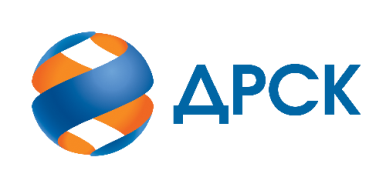 Акционерное Общество«Дальневосточная распределительная сетевая компания»ПРОТОКОЛ № 428/УР-РЗакупочной комиссии по запросу предложений в электронной форме с участием только субъектов МСП на право заключения договора на выполнение работ «Капитальный ремонт АИИСКУЭ, филиал ЭС ЕАО» (лот № 87001-РЕМ ПРОД-2020-ДРСК)СПОСОБ И ПРЕДМЕТ ЗАКУПКИ: запрос предложений в электронной форме с участием только субъектов МСП на право заключения договора на выполнение работ «Капитальный ремонт АИИСКУЭ, филиал ЭС ЕАО» (лот № 87001-РЕМ ПРОД-2020-ДРСК повторно).КОЛИЧЕСТВО ПОДАННЫХ ЗАЯВОК НА УЧАСТИЕ В ЗАКУПКЕ: 5 (пять) заявок.КОЛИЧЕСТВО ОТКЛОНЕННЫХ ЗАЯВОК: 0 (ноль) заявок.ВОПРОСЫ, ВЫНОСИМЫЕ НА РАССМОТРЕНИЕ ЗАКУПОЧНОЙ КОМИССИИ: О рассмотрении результатов оценки первых частей заявок О признании заявок соответствующими условиям Документации о закупке по результатам рассмотрения первых частей заявокРЕШИЛИ:По вопросу № 1Признать объем полученной информации достаточным для принятия решения.Принять к рассмотрению первые части заявок следующих участников:По вопросу № 2Признать первые части заявок следующих Участников:375224376269376377377369378122удовлетворяющими по существу условиям Документации о закупке и принять их к дальнейшему рассмотрению. Заявки участников допускаются к участию в аукционе с учетом норм п.4.19 Документации о закупке, согласно которому, в случае если Участником представлена заявка, содержащая предложение о поставке товаров иностранного происхождения либо о выполнении работ / оказании услуг иностранными лицами, договор с таким Участником (в случае его победы в аукционе) заключается по цене, сниженной на 15% от предложенной им в ходе аукциона цены договора.Секретарь Закупочной комиссии 1 уровня  		                                        О.В.Коваленког.  Благовещенск«21» апреля 2020№ п/пДата и время регистрации заявкиИдентификационный номер Участника13.04.2020 05:08:5737522415.04.2020 14:51:1637626915.04.2020 02:17:1237637715.04.2020 08:23:3737736916.04.2020 03:50:10378122№ п/пДата и время регистрации заявкиИдентификационный номер Участника13.04.2020 05:08:5737522415.04.2020 14:51:1637626915.04.2020 02:17:1237637715.04.2020 08:23:3737736916.04.2020 03:50:10378122